PLAN DE MEJORAMIENTO DE  TECNOLOGIA E INFORMÁTICA 2° PERIODO 2018GRADO  7° DOCENTE: XIOMARA RENTERIANombre:____________________________________Grado:______________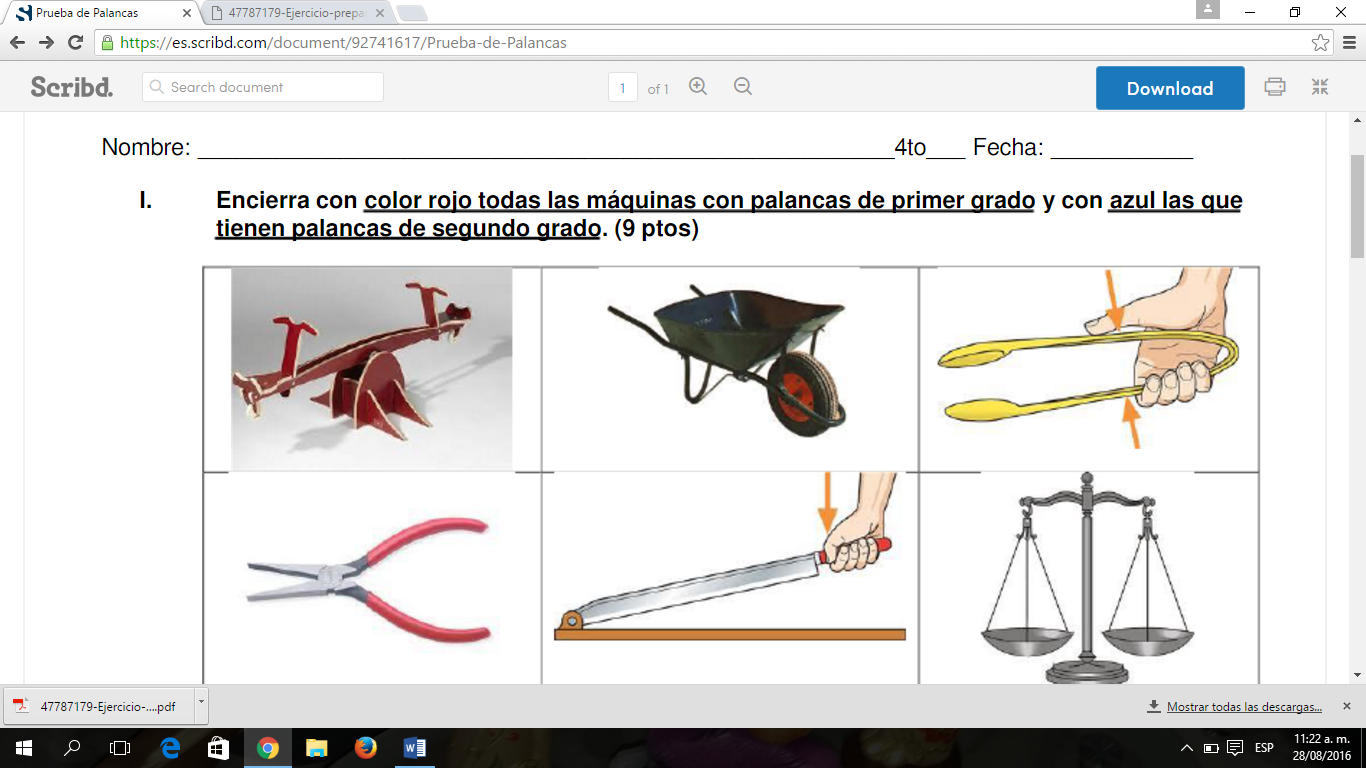 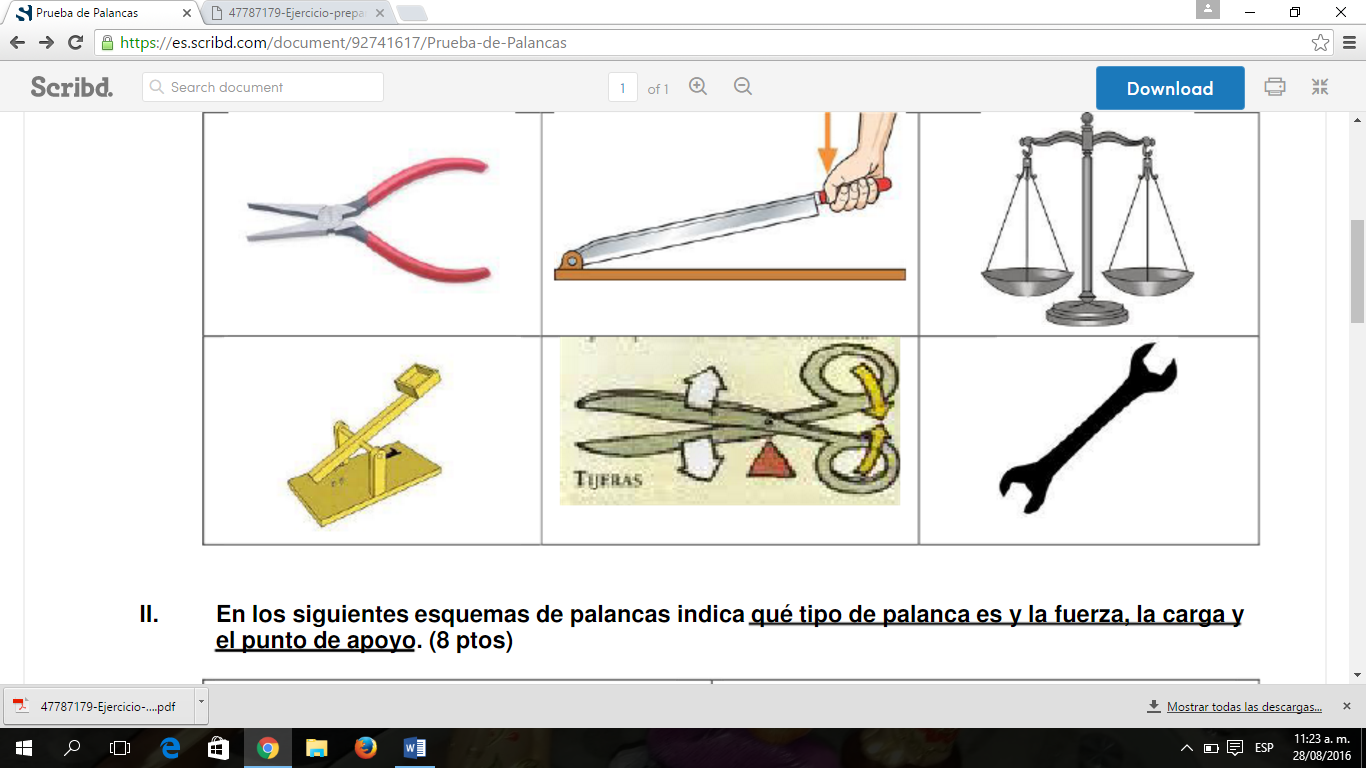 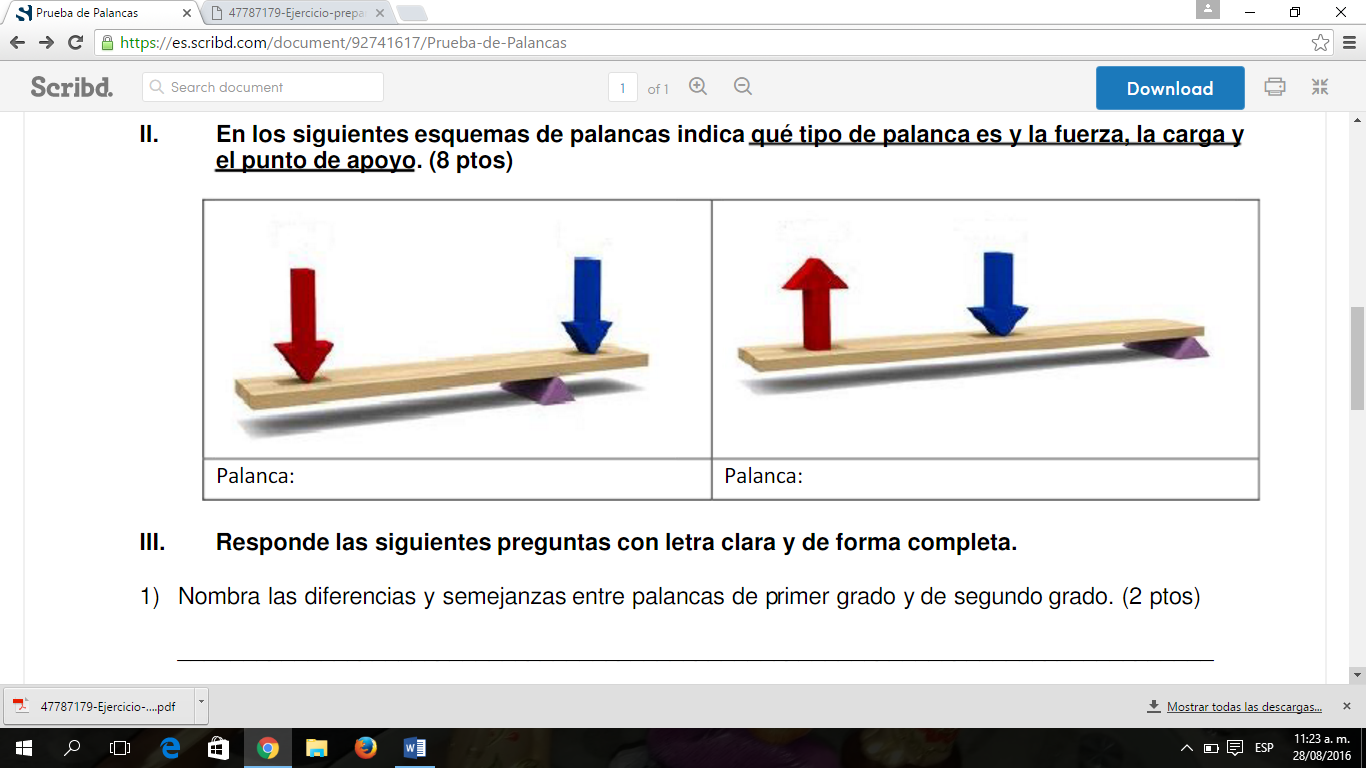 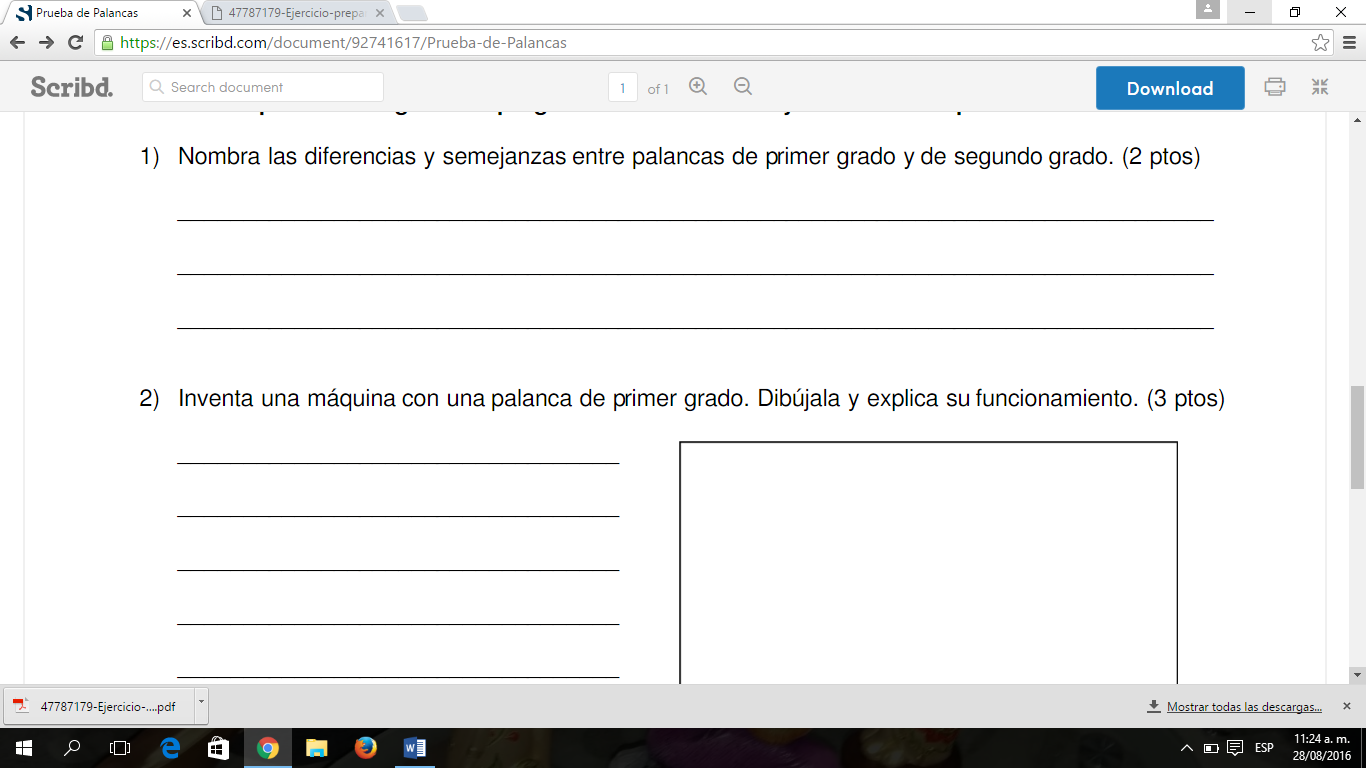 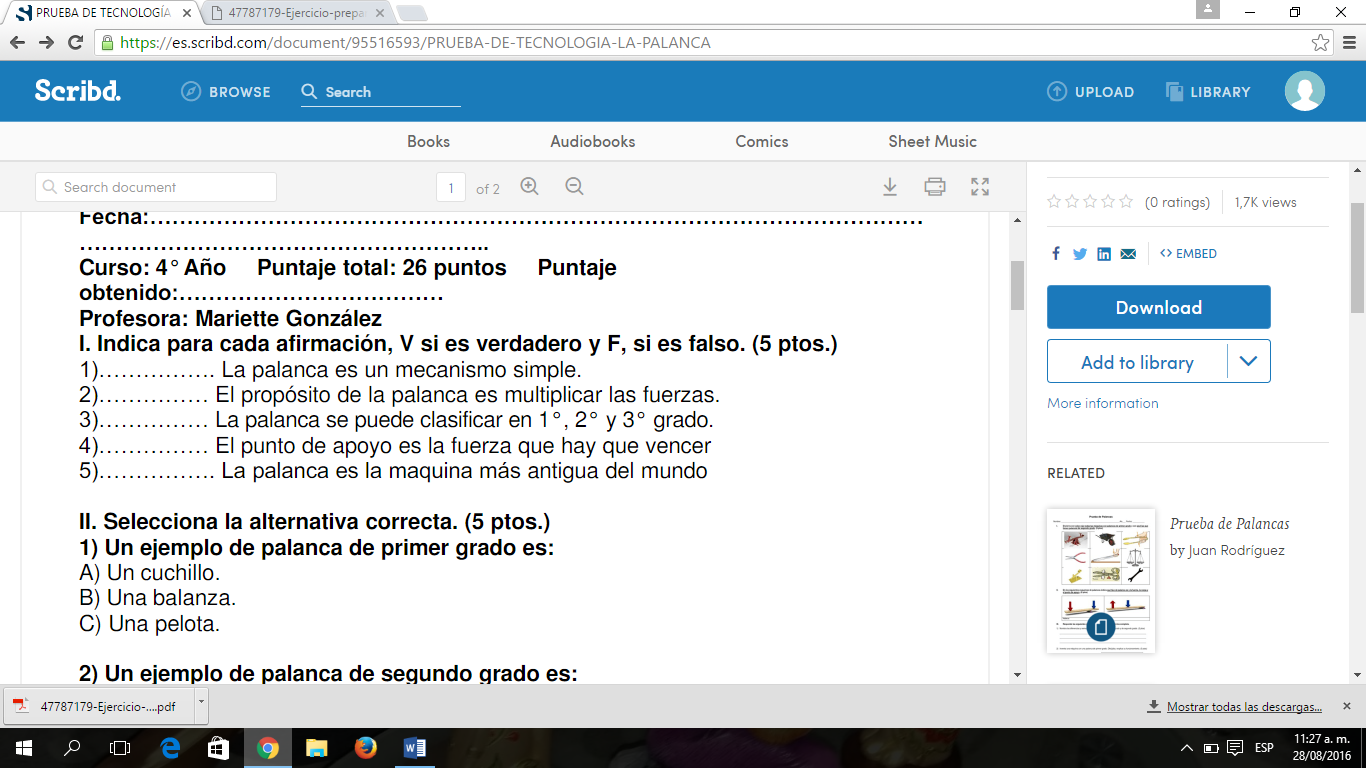 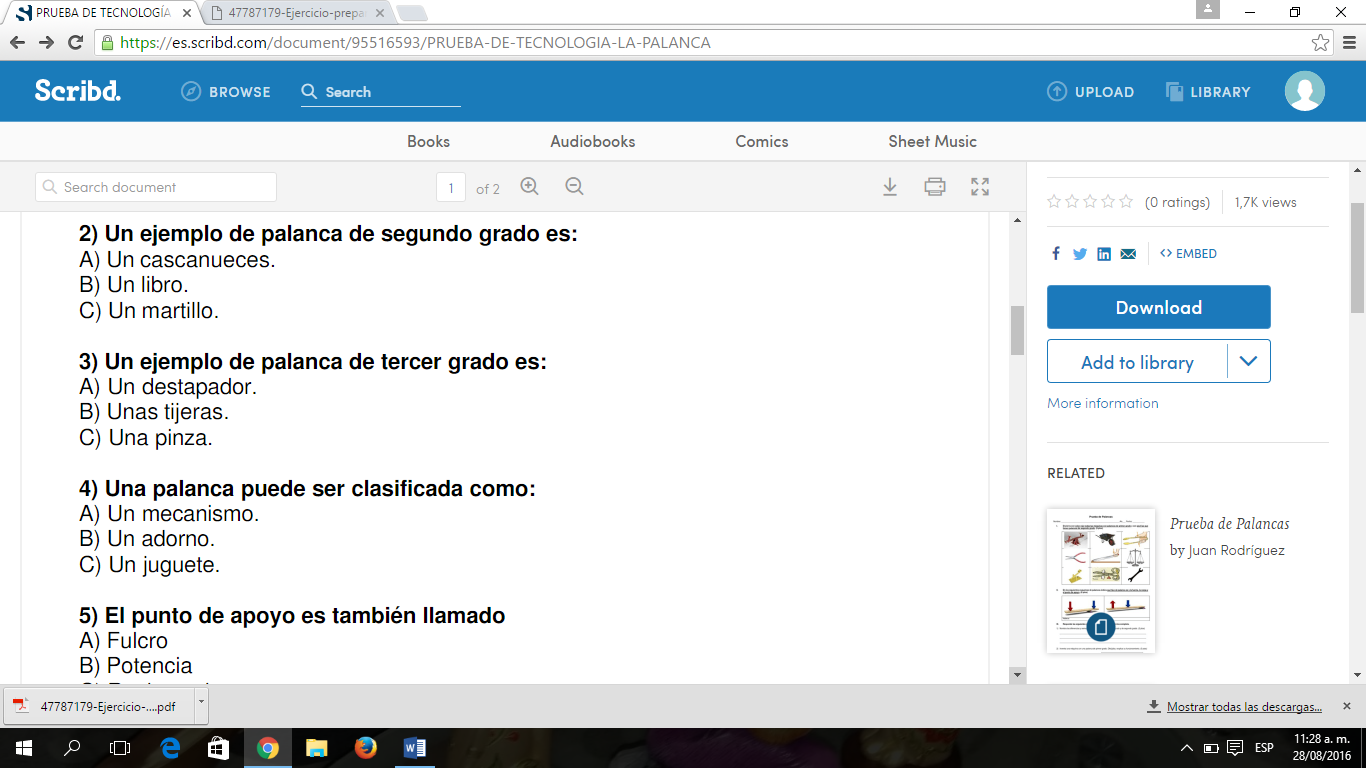 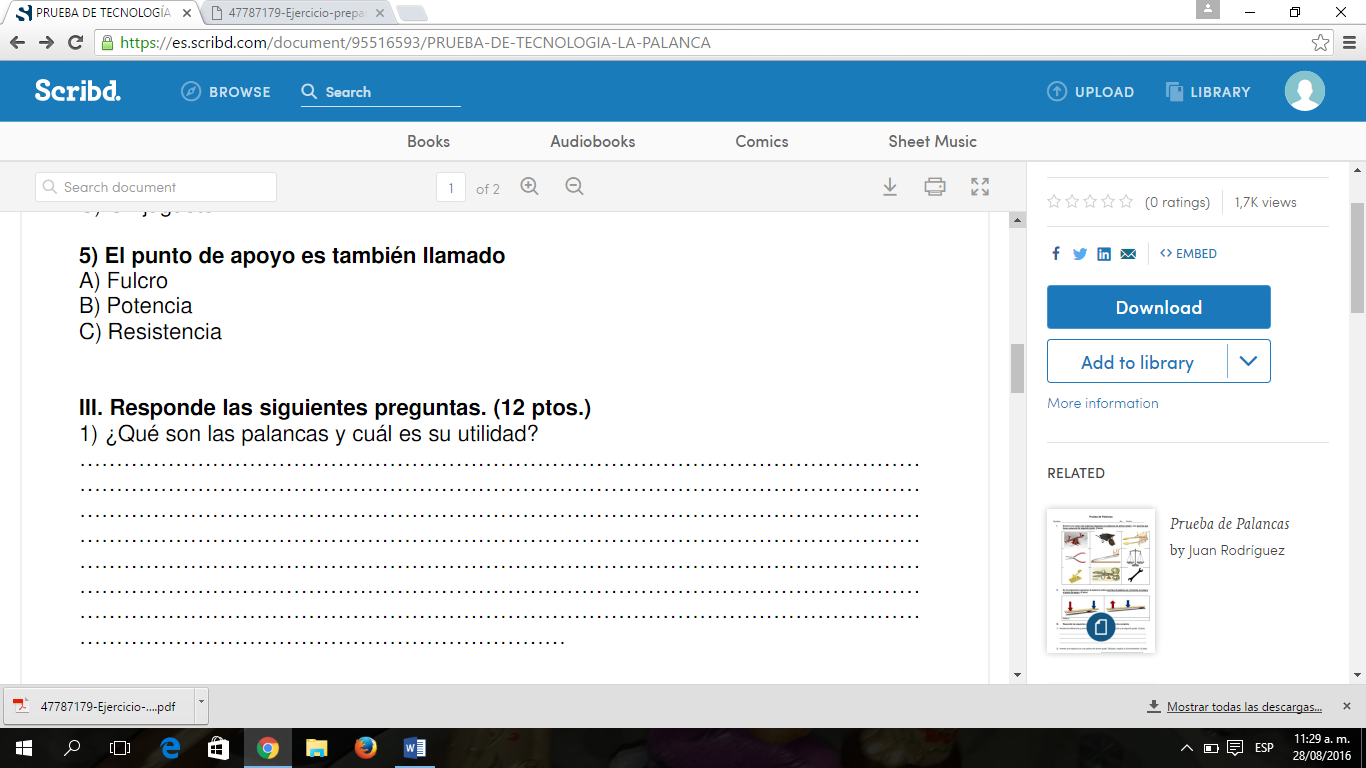 